Aprobat  la Ședința Catedrei chirurgie                                                                                           OMF și implantologie orală „Arsenie Guțan”                                                                                                      dr.hab.șt.med, conf.univ. N.Chele “13” .10.2020ORARULConsultațiilor, recuperărilor și verificării lucrului individualla chirurgia OMF pentru studenții Facultății de Stomatologieanul de studii 2020-2021, semestrul de ToamnăSCHEDULEFor consultations, recoveries and individual work checkingin OMF surgery for the Faculty of Stomatology students2020-2021 year of study, Autumn semester                                                            Șef studii, asist. univ.                                                    G. Motelica 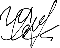 Limba / LanguageData / DateOra / HourLinkCUCEREAVÎI Nicolae Rom./ Engl.16.10.202016.00 MDhttps://meet.google.com/bcu-vfkd-avd CUCU Ghenadie Rom.21.10.202016.00 MDhttps://meet.google.com/rfm-cqdd-pyi DABIJA Ion Rom.23.10.202016.00 MDhttps://meet.google.com/rog-ysdu-ojb GULPE Alexei Rom./ Engl.28.10.202016.00 MDhttps://meet.google.com/eif-epin-ovy HÎŢU Dumitru Rom.30.10.202016.00 MDhttp://meet.google.com/gcz-wxyv-qij LEHTMAN Sofia Rom./ Engl.04.11.202016.00 MDhttp://meet.google.com/zcq-idxb-kkd LEVCO Simion  Rom./ Engl.06.11.202016.00 MDhttp://meet.google.com/rjy-vumu-bj MOSTOVEI Andrei Rom./ Engl.11.11.202016.00 MDhttps://meet.google.com/ewx-zqhr-tei MOTELICA Gabriela Rom./ Engl.13.11.202016.00 MDhttps://meet.google.com/rfs-weyt-fkc NASTAS Liliana Rom./ Engl.18.11.202016.00 MDhttp://meet.google.com/avr-mwqq-kwx PROCOPENCO Olga  Rom.20.11.202016.00 MDhttps://meet.google.com/ema-eypt-ipg  RADZICHEVICI Mihail Rom.25.11.202016.00 MDhttp://meet.google.com/sko-zrgn-vga RUSU-RADZICHEVICI N.Rom./ Engl.27.11.202016.00 MDhttp://meet.google.com/msv-aety-rpv SÂRBU Dumitru Rom.02.12.202016.00 MDhttps://meet.google.com/xvk-fnvk-ihz SLABARI Eugeniu Rom./ Engl.04.12.202016.00 MDhttp://meet.google.com/xnd-rjvn-uej SUHARSCHI Ilie  Rom./ Engl.09.12.202016.00 MDhttps://meet.google.com/gzv-axov-oph URSU Olga Rom./ Engl.11.12.202016.00 MDhttps://meet.google.com/pby-ymwd-cpb VLAS VasileRom.16.12.202016.00 MD  http://meet.google.com/sre-sofw-rca ZĂNOAGĂ OlegRom./ Engl.18.12.202016.00 MDhttp://meet.google.com/jrv-hzzr-apx ZGÎRCEA Adrian Rom./ Engl.23.12.202016.00 MDhttp://meet.google.com/wae-qrum-jie 